Техника безопасности и правила поведения учащихся во время зимних каникул.1. Соблюдай правила ПДД 2. Соблюдай правила пожарной безопасности и обращения с электроприборами 3. Соблюдай правила поведения в общественных местах 4. Соблюдай правила личной безопасности на улице  5. Соблюдай правила безопасности на льду 6. Соблюдай правила поведения, когда ты один дома 7. Соблюдай правила безопасности при обращении с животными8. Не играй с острыми, колющими и режущими, легковоспламеняющимися и взрывоопасными предметами, огнестрельным и холодным оружием, боеприпасами. 9. Не употребляй лекарственные препараты без назначения врача, наркотики, спиртные напитки, не кури и не нюхай токсические вещества. 10. Остерегайся гололёда, во избежание падений и получения травм. 11. Не играй вблизи зданий, с крыш которых свисает снег и лёд.12. Необходимо быть осторожным, внимательным на улице, при переходе дороги, соблюдать правила техники безопасности при прогулках в лесу, на реке.12.1. Запрещается разжигать костры на территории города, территории лесного массива;12.2. Быть осторожным на льду. При недостаточной толщине до 15 см. не выходить на лёд.12.3. Необходимо осторожно обращаться с лыжами, коньками, санками.12.4. При очень низкой температуре воздуха не выходить на прогулку во избежание обморожения кожи. 13. Необходимо заботиться о своем здоровье; проводить профилактические мероприятия против гриппа и простуды;14. Быть осторожным при контакте с электрическими приборами, соблюдать технику безопасности при включении и выключении телевизора, электрического утюга, чайника и т.д.15. Соблюдать технику безопасности при пользовании газовыми приборами;16. Соблюдать временной режим при просмотре телевизора и работе на компьютере;17. Запрещается посещать производственные цеха, гаражи, рынки без сопровождения взрослых;18. Быть осторожным в обращении с домашними животными;19. Запрещается находиться на улице без сопровождения взрослых после 22.00 часов.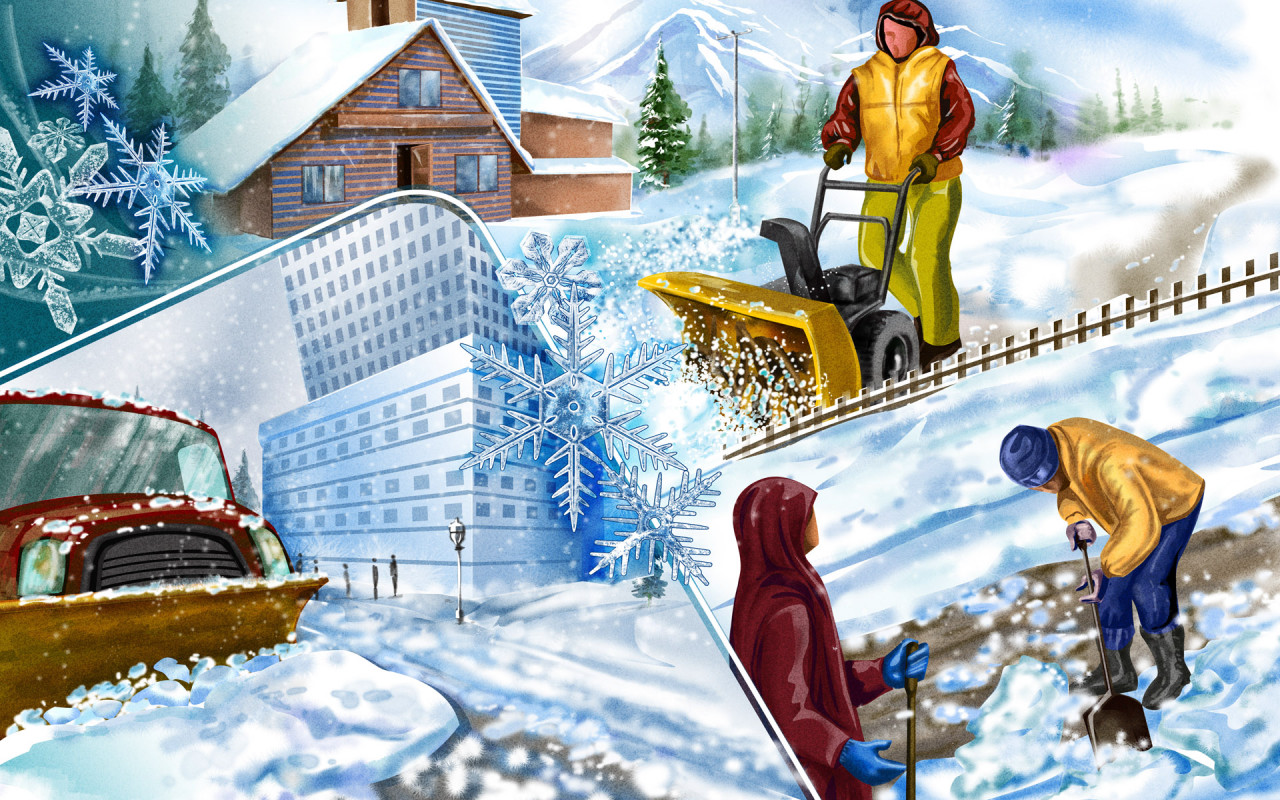 